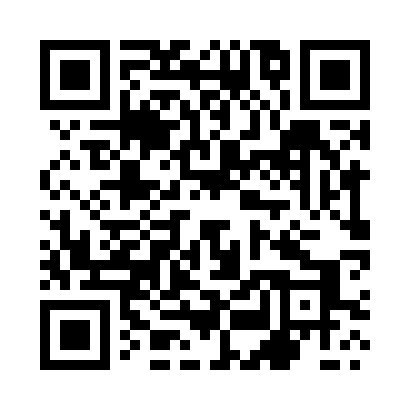 Prayer times for Kazanice, PolandMon 1 Apr 2024 - Tue 30 Apr 2024High Latitude Method: Angle Based RulePrayer Calculation Method: Muslim World LeagueAsar Calculation Method: HanafiPrayer times provided by https://www.salahtimes.comDateDayFajrSunriseDhuhrAsrMaghribIsha1Mon4:086:1412:455:117:179:152Tue4:056:1112:455:127:199:183Wed4:016:0912:445:147:219:204Thu3:586:0612:445:157:239:235Fri3:556:0412:445:167:249:256Sat3:526:0112:435:187:269:287Sun3:495:5912:435:197:289:308Mon3:455:5712:435:207:309:339Tue3:425:5412:435:217:329:3610Wed3:395:5212:425:237:349:3811Thu3:355:5012:425:247:359:4112Fri3:325:4712:425:257:379:4413Sat3:285:4512:425:277:399:4714Sun3:255:4312:415:287:419:5015Mon3:215:4012:415:297:439:5216Tue3:185:3812:415:307:459:5517Wed3:145:3612:415:317:469:5818Thu3:115:3312:405:337:4810:0119Fri3:075:3112:405:347:5010:0420Sat3:035:2912:405:357:5210:0821Sun3:005:2712:405:367:5410:1122Mon2:565:2512:405:377:5610:1423Tue2:525:2212:395:397:5710:1724Wed2:485:2012:395:407:5910:2125Thu2:445:1812:395:418:0110:2426Fri2:405:1612:395:428:0310:2727Sat2:355:1412:395:438:0510:3128Sun2:315:1212:395:448:0610:3529Mon2:275:1012:385:458:0810:3830Tue2:265:0712:385:478:1010:42